VoortgangEerste intervisiebijeenkomstOp 5 oktober zijn we voor het eerst weer bij elkaar gekomen na de aftrap op Schiermonnikoog. We hebben toen onze eerste intervisiebijeenkomst gehad op de NHL/Stenden. Gedurende deze dag hebben we ook de dagen op Schiermonnikoog geëvalueerd. Via de e-mail en met vlogs hebben we de betrokken stakeholders en burgemeesters bedankt en een update gegeven waar we op dat moment stonden. Hier zijn al erg leuke reacties op gekomen. Dit geeft ons een goed gevoel over de samenwerking met de betrokkenen. Masterclass ‘projectmatig werken’ en bezoek Gemeente LeeuwardenVrijdag 19 oktober hebben wij een interessante en leerzame workshop gehad van Henk IJbema over projectmatig werken. Wij zijn blij dat wij deze workshop in het begin van het programma hebben gekregen. Aan de hand van deze workshop kunnen wij een goede structuur aanbrengen aan onze opdracht. We hebben naar aanleiding van deze workshop een projectmanager benoemd. Rosa Peetsold (Aegon) is projectmanager van het project. Ook andere rollen, zoals de rol m.b.t. het onderhouden van de communicatiekanalen en een secretaris, zijn verdeeld. We hebben de workshop als zeer leerzaam ervaren. Er was voldoende ruimte voor vragen en eigen inbrengen en Henk heeft zijn hulp voor de toekomst aangeboden. De accommodatie van de gemeente Leeuwarden was erg mooi! We hebben niet alleen veel geleerd over projectmatig werken, maar ook over de hele geschiedenis van het Stadhuis. Ook stond er in de kelder stond een lekkere lunch voor ons klaar. Bedankt Hilde Blokzijl voor deze  goed georganiseerde dag!Brainstormsessie over de opdrachtWe hebben de opdracht goed onder de loep genomen. In de opdracht zien wij drie verschillende speerpunten:Het noorden moet voorlopen op de rest van NederlandHet motiveren van talent om in het Noorden te blijvenTalent toekomstbestendig maken / behouden. Om een helder beeld te krijgen en een duidelijke opdracht te kunnen formuleren, hebben wij vragen geformuleerd die wij aan onze opdrachtgever zullen gaan stellen. Hiernaast zijn we ook met collega’s (werknemers, leidinggevenden, HR) op de werkvloer in gesprek gegaan. We willen weten hoe onze verschillende organisaties denken over het behoud van jong talent en wat de organisaties nu al doen aan het behoud van jong talent. We vragen ook naar de mening van onze collega’s om een beeld te schetsen, wat trekt talent, wat zoeken wij in een baan en waarom zitten we in het noorden? De eerste resultaten zijn besproken in onze groep. We zetten de brainstormsessie voort als we alle gesprekken hebben gevoerd, de komende weken staan er nog verschillende gesprekken gepland. Wat kunnen jullie op korte termijn  verwachtenNieuwsbriefWij gaan jullie via een nieuwsbrief regelmatig op de hoogte houden!Social MediaOm leuke activiteiten en mijlpalen te delen maken we accounts aan op de Social Media. Op die manier kunnen we jullie, maar ook andere geïnteresseerden, op de hoogte houden. De uitnodiging volgt zodra de accounts beschikbaar zijn!SmoelenboekOm jullie een beeld te geven van wie er in de projectgroep zit, gaan wij een smoelenboek maken. Hierin stellen wij onszelf voor.Projectplan / business caseZodra de opdracht helder is kunnen wij een business case maken. Dit is één van de dingen die wij geleerd hebben in de workshop projectmatig leren en deze zal structuur geven aan onze opdracht. Deze gaan wij met jullie delen.Tot zover deze update over de voortgang van ons Young Professional Programma. Wij hebben ontzettend veel zin om samen aan de opdracht te gaan werken. Tot de volgende update!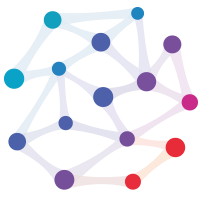 